Publicado en Zaragoza el 30/04/2020 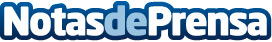 Razones por las que una impresora 3d puede ser imprescindible en una empresa, por impresora3d.spaceEn las circunstancias actuales, muchas empresas se han planteado el hecho de invertir en una impresora 3d para las fabricaciones y todos los elementos, así que aquí vienen los principales motivos por los que considerar la inversión en una impresora 3d a nivel empresarialDatos de contacto:Ana690832155Nota de prensa publicada en: https://www.notasdeprensa.es/razones-por-las-que-una-impresora-3d-puede-ser Categorias: Inteligencia Artificial y Robótica Hardware Dispositivos móviles Premios http://www.notasdeprensa.es